Zajęcia rewalidacyjne o charakterze usprawniania ruchowego-09.06.2020Temat: Ćwiczenia kształtujące wytrzymałość.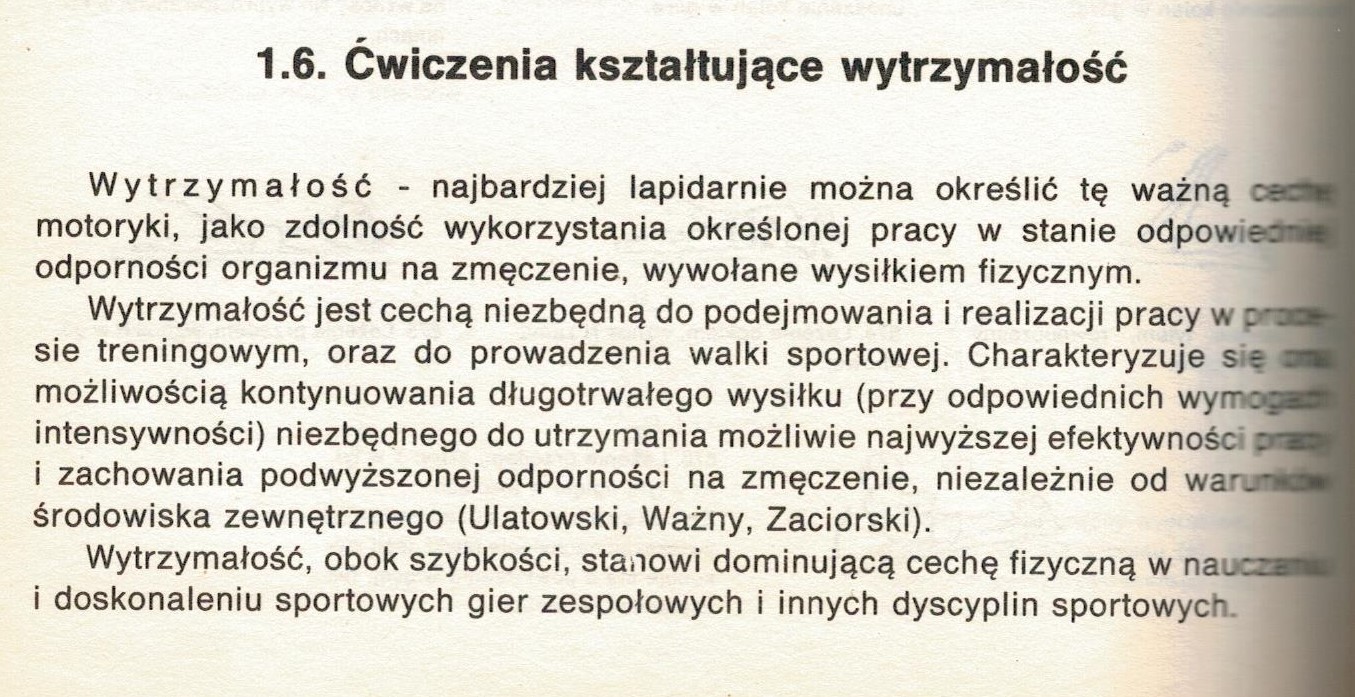 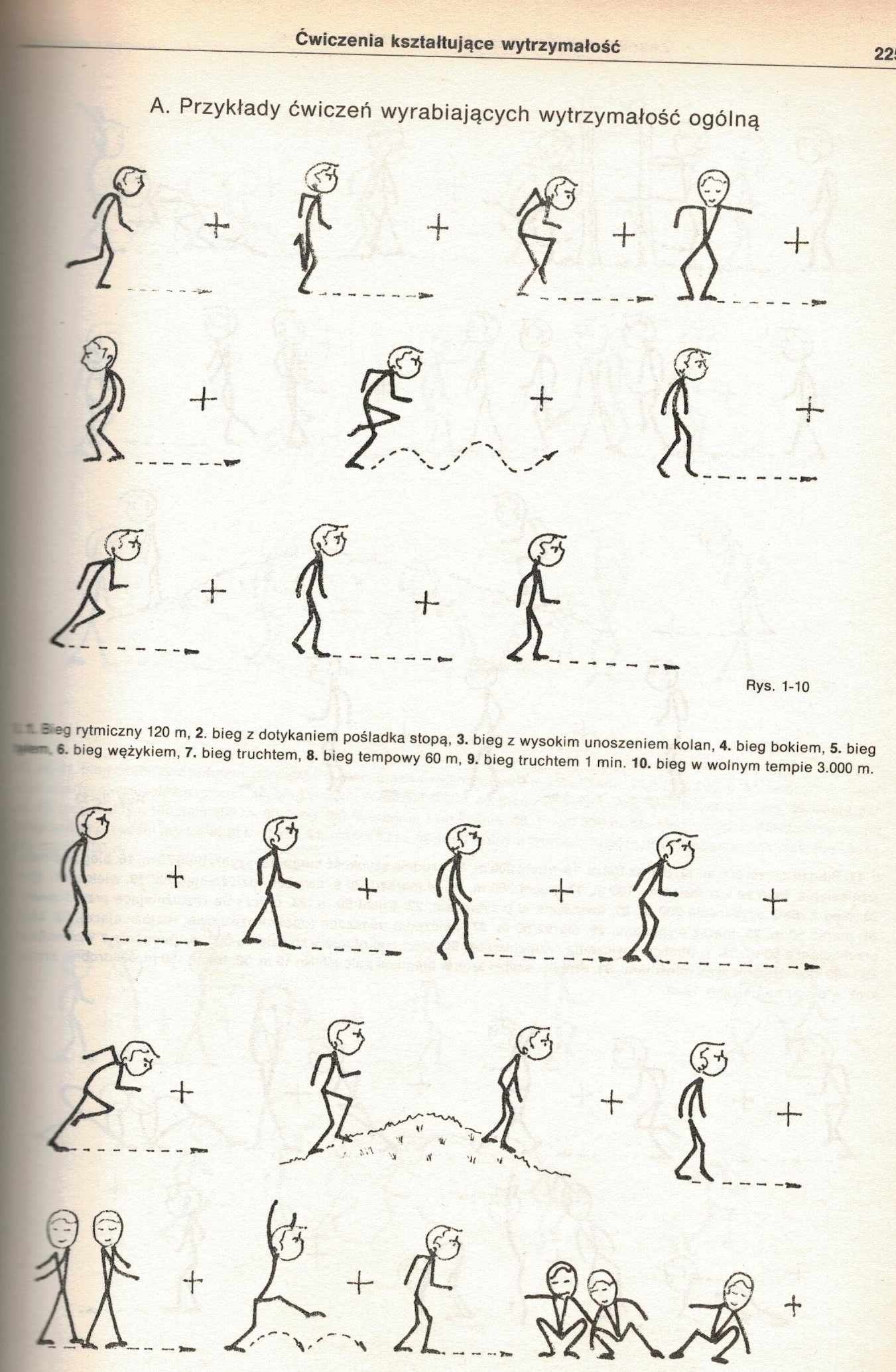 